 Return to: Programs of Study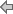  Return to: Programs of StudyHealth Information Technology professionals play a critical role in maintaining, collecting and analyzing the data that doctors, nurses and other health care providers rely on to deliver quality health care. They are experts in:managing access to patient health information and electronic health recordsestablishing policies to protect patient health data and comply with federal, state and local regulationsutilizing computer information systemscoding the diagnosis and procedures for health care services provided to patientsreviewing medical claims data and managing the revenue cycle.According to the U.S. Bureau of Labor Statistics, "Employment of health information technicians is projected to grow percent from to ,  the average for all occupations.The demand for health services is expected to increase as the population https://www.bls.gov/ooh/healthcare/medical-records-and-health-information-technicians.htm#tab-6 Health Information Technology professionals work in a multitude of settings throughout the healthcare industryAccreditationThe Associate Degree in Health Information Technology is accredited by the:Commission on Accreditation for Health Informatics and Information Management Education (CAHIIM)200 East Randolph Street, Suite 5100Chicago, IL 60601Phone: 312-235-3255Email: info@cahiim.orgProgram The curriculum includes a combination of classroom, laboratory, and professional practice experiences. General Education coursework may be taken on various campuses but the Health Information Technology courses are only offered on the Thomas Edison Campus.Internship RequirementsIn the final semester of the , students will complete an internship at an off-campus agency. This internship course HIM 2940  re preparation before registration will be allowed. Students will be responsible for the cost and completion of the following:Criminal Background CheckDrug testHealth Form completed by PhysicianRecord of all current ImmunizationsTuberculosis screening examBasic Life Support Provider Certification (CPR and AED)Proof of Current Health InsuranceGeneral Education : Credits ENC 1101 - Composition I 3 creditsHumanities 3 credits3 creditsBSC 1094C - Anatomy and Physiology II 4 credits: CreditsCGS 1100 - Computer Applications for Business 3 creditsHIM 1430 - Principles of Disease 2 creditsHIM -  2 creditsHIM 2012 - Healthcare Law 3 creditsHIM 2253 - Basic CPT-4 Coding 3 credits creditsHIM 2510 - Quality Management in Healthcare creditsHIM 2512 - Management Foundations in Healthcare 3 creditsHIM 2940 - creditsTotal Degree Requirements: 70 CreditsAdditional information about the HIT program is available online at: http://www.fsw.edu/academics/programs/ashim